ΠΡΟΣΚΛΗΣΗ ΓΙΑ ΣΥΜΜΕΤΟΧΗ ΣΕ ΣΕΜΙΝΑΡΙΑ ΚΟΙΝΩΝΙΚΗΣ ΚΑΙΝΟΤΟΜΙΑΣΗ Ερευνητική Ομάδα DAISSy του Ελληνικού Ανοικτού Πανεπιστημίου (ΕΑΠ) σας προσκαλεί να λάβετε μέρος στα διαδικτυακά σεμινάρια (webinars) στον άξονα της Κοινωνικής Καινοτομίας, τα οποία εντάσσονται στο πλαίσιο του Ευρωπαϊκού έργου "TESI: Εκπαίδευση και Κατάρτιση στην Κοινωνική Καινοτομία", που υλοποιείται από την DAISSy-ΕΑΠ ως εταίρο στην Ελλάδα.Αξίζει να σημειωθεί ότι το έργο TESI υλοποιείται από μια κοινοπραξία έξι (6) Πανεπιστημίων και ενός Ερευνητικού Κέντρου σε πέντε (5) χώρες  της περιοχής της Αδριατικής –Ιονίου (Αλβανία, Κροατία, Σερβία, Σλοβενία και Ελλάδα), με στόχο το σχεδιασμό ενός Διακρατικού Μεταπτυχιακού Προγράμματος (ΔΜΠ) στον τομέα της Κοινωνικής Καινοτομίας.Ειδικότερα, εγκαινιάζεται μια σειρά από συνολικά έξι (6) διαδικτυακά σεμινάρια που θα λάβουν χώρα κατά το χρονικό διάστημα από 31 Μαΐου έως 23 Ιουνίου 2023 και θα περιλαμβάνουν παρουσιάσεις, και συζητήσεις για δράσεις στο πεδίο της κοινωνικής καινοτομίας, με την DAISSy-ΕΑΠ έχουσα την ευθύνη του σχεδιασμού τους και την συν-ευθύνη της υλοποίησής τους μαζί με τους λοιπούς εταίρους του έργου. Κάθε διαδικτυακό σεμινάριο θα είναι αφιερωμένο στην παρουσίαση και τη συζήτηση του τρόπου με τον οποίο η κοινωνική καινοτομία μπορεί να αποτελέσει μια πολύτιμη και κρίσιμη πρακτική για την εκ νέου αντιμετώπιση καίριων κοινωνικών προβλημάτων- η ποικιλία των οποίων αντικατοπτρίζεται στα θέματα των σεμιναρίων.Συγκεκριμένα, το πρόγραμμα των έξι (6) διαδικτυακών  σεμιναρίων, έχει ως εξής: 31 Μαΐου 2023 @ 5.00-7.00 μ.μ.Πολιτισμικοί διαμεσολαβητές ως επαγγελματίες της επικοινωνίας στο μεταναστευτικό πλαίσιο (Πανεπιστήμιο Βελιγραδίου)8 Ιουνίου 2023 @ 3.00-5.00 μ.μ.Τι σκέφτονται τα παιδιά; Η παιδοκεντρική προσέγγιση ως κοινωνική καινοτομία στην εκπαίδευση (ZRS Koper)14 Ιουνίου 2023 @ 5.00-7.00 μ.μ.Καινοτόμος υποστήριξη της κοινωνικής επιχειρηματικότητας στην Κροατία (Πανεπιστήμιο του Ζάγκρεμπ)19 Ιουνίου 2023 @ 11.30π.μ-13.30 μ.μ.Αστική ανάπλαση και ανάπτυξη ικανοτήτων (IUAV Βενετία)21 Ιουνίου 2023 @  5.00- 7 μ.μ.Δεδομένα και αναλυτικά εργαλεία για την οπτικοποίηση της γνώσης (Πανεπιστήμιο Τιράνων)23 Ιουνίου 2023 @ 5.00-7.00 μ.μ.Ενίσχυση του ρόλου της κοινωνίας των πολιτών μέσω του συμμετοχικού σχεδιασμού (Ελληνικό Ανοικτό Πανεπιστήμιο-ΕΑΠ)
Σημειώνεται ότι:Τα σεμινάρια πραγματοποιούνται διαδικτυακά, μέσω της ηλεκτρονικής πλατφόρμας zoom, στον ακόλουθο σύνδεσμο: https://lnkd.in/dxZ5EzwyΔιεξάγονται στην αγγλική γλώσσα και απευθύνονται σε κάθε ενδιαφερόμενη/ενδιαφερόμενο. Η συμμετοχή είναι δωρεάν!  Η εγγραφή είναι προ-απαιτούμενη και γίνεται με συμπλήρωση σχετικής φόρμας, εδώ: https://lnkd.in/dEzAvyv5Κάθε εκπαιδευόμενη/εκπαιδευόμενος λαμβάνει βεβαίωση παρακολούθησης, ανάλογα με το σεμινάριο, όπου συμμετέχει.Το TESI είναι ένα έργο διάρκειας εννέα μηνών που συγχρηματοδοτείται από το πρόγραμμα INTERREG Adrion της Ευρωπαϊκής Ένωσης. Η Ερευνητική Ομάδα DAISSy του ΕΑΠ, θα διασφαλίσει την αποτελεσματική υλοποίηση των δραστηριοτήτων του έργου στην Ελλάδα, δίνοντας έμφαση στη δικτύωση και τη συμμετοχή των συναφών φορέων και στοχεύοντας στην πολλαπλή αξιοποίηση των αποτελεσμάτων του έργου και του αντίκτυπού του.Για περισσότερες πληροφορίες σχετικά με το έργο TESI, και άλλες δραστηριότητες της DAISSy:Website  : http://daissy.eap.gr/en/ ,   https://tesi.adrioninterreg.eu/Facebook: @DAISSyResearchGroupLinkedin  : https://www.linkedin.com/in/daissyresearchgroup/Twitter    : https://twitter.com/daissy_researchInstagram: @daissy_researchgroupEmail        : info@daissy.eap.grΗ υποστήριξη της Ευρωπαϊκής Ένωσης  για την παραγωγή αυτής της έκδοσης δεν συνιστά έγκριση του περιεχομένου, το οποίο αντικατοπτρίζει μόνο τις απόψεις των συγγραφέων και η Επιτροπή δεν μπορεί να θεωρηθεί υπεύθυνη για οποιαδήποτε χρήση των πληροφοριών που περιέχονται σε αυτήν.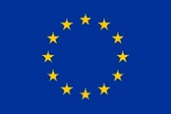 Το έργο συγχρηματοδοτείται από το πρόγραμμα INTERREG V-B Αδριατική-Ιόνιο 2014-2020, αρ. συμ. ADRION 1297